Прощание с 1 классомПервоклассники входят в зал под музыку песни «Первоклашка» 
Здравствуйте, ребята! Здравствуйте, взрослые! 
Сегодня в нашем классе праздник – Праздник прощания с 1 классом! 
Он очень радостный, но немного и грустный: 
ведь первый класс бывает только один раз в жизни. 
Давайте сегодня мы вместе с вами вспомним, как всё это начиналось...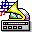 ПЕСНЯ «Звенит звонок…»У каждого в жизни единственный раз
Бывает свой первый, свой памятный класс.          И первый учитель, и первый урок,           И первый заливистый школьный звонок!
2. Мы помним, как всё начиналось,
    Всё было впервые для нас.
    Игрушки и игры, мы, дома оставив,
    За мамами шли в первый класс!Я боялась, волновалась, за маму крепко я держалась.
Как без мамы буду жить? Буду плакать и грустить.
А теперь мы скажем всем: и не страшно здесь совсем!Машинисты и ткачи,Трактористы и врачи,6.Лесорубы и шахтёры, Космонавты и актёры,8. Повара и кузнецы,9. Водолазы и певцы –10. Все ходили в первый класс     Точно так, как мы сейчас.11. Даже важный генерал      Все со школы начинал.      Правда, он тогда не знал,      Что он будет генерал.12. Мы помним тот звонок весёлый, 
      Что прозвенел нам в первый раз,
      Когда пришли с цветами в школу –
      В наш самый лучший первый класс.ПЕСНЯ «Наша мама»12(а) Звенит звонок всё громче, всё слышней.          Какая трель над миром разливается!          Ты думаешь, распелся соловей?          А вот и нет – уроки начинаются!12(б) Ах, как звенит во всех концах земли!          Пускай скорее спящий просыпается.          Ты думаешь, что гости к нам пришли?          А вот и нет – уроки начинаются!12(в) Звенит звонок нам много лет подряд.          Его услышав, люди улыбаются.          И расцветают лица у ребят:          Пришла пора, уроки начинаются!13.Садясь за парту осторожно,
     Чтоб школьной формы не измять.
      Мы азбуки свои раскрыли,
      Раскрыли чистую тетрадь...14. Я на уроке в первый раз, теперь я ученица.
      Вошла учительница в класс. Вставать или садиться? 
      Мне говорят: «Иди к доске!», я руку поднимаю.
      А ручку как держать в руке, совсем не понимаю.
      Прошло немного времени, я стала ученицей.      За партой правильно сижу, хотя мне не сидится!15.  Меня дежурить выбрали. Дежурю первый раз!
       Бумажки подбирала я, проветривала класс.
       Я доску нашу вытерла, достала чистый мел,
       За тишиной следила я, шуметь никто не смел!
       Я целый день работала. устала под конец ...
       Сказала мне учительница: «Ну, что, за молодец!»
       Какие парты чистые, как чисто на полу ...
       Зато сама дежурная в чернилах и в мелу...  16. На уроках мы многое узнали, многому научились.  17. УРОК ЧТЕНИЯ18. Букв сначала мы не знали, мамы сказки нам читали.
      А теперь читаем сами – подружились сказки с нами!  19. Прочёл рассказ я в первый раз. А папа удивлялся:      «Ведь ты читал смешной рассказ и даже не смеялся!»       Смешной?...Читать – нелегкий труд, в глазах от букв рябило.
       Не то чтобы смеяться, тут… заплакать впору было.
       Сперва я чтенью научусь, а уж потом нахохочусь! 25. Расселись ребята   на брёвнышке в ряд      И тихо о школе  втроём говорят.26. - Мне нравится школа,- Наташа сказала,-       Всю жизнь я о школе, ребята,  мечтала. 27. «Учитель мне нравится,- Петя сказал,-                                                                                                                                                                                                                                                                                              Он строгий, таких я ещё не видал». 28. «А мне, - чуть подумав, промолвила Лена,-       Мне нравится больше всего…перемена».29. Перемена, перемена! Танцы справа, драка слева!
      Соня весело визжит!  Лера радостно кричит!
      На переменах нам простор:   Гулянье, визги, крики, спор.                                                                                                 
      Догоним быстро друга мы, когда он в коридоре.
      Ведь на уроке места нет побегать на просторе.29(а)  Наступила перемена, все мальчишки на полу!           Кто-то влезть хотел на стену, кто-то прячется в углу.           Кто под партой бодро скачет, кто-то ищет свой пенал.           А ведь это просто значит, что наш класс на уши встал.29(б)   Перемена?29(в)   Перемена!            Лезет первый А на стену.           Очень дружно первый Б весь стоит на голове!29(г)   Мокрые волосы, встрёпанный вид,             Капелька пота по шее бежит.29(д)    Может Серёжа, и Оля, и Лера             Всю перемену ныряли в бассейне, 29(е)    Или на них, на несчастных пахали,29(ж)    Или их в пасть крокодила пихали?29(з)     Нет, в перемену они отдыхали.ПЕСНЯ  «По секрету всему свету»30. Чтоб врачом, моряком или лётчиком стать,
       Надо, прежде всего, математику знать.Стук в дверь. Забегает пират.Здравствуйте, детишки! В какой класс я попал? А что здесь за праздник такой? Прощаетесь с первым классом? А не рановато ли прощаетесь? Неужели в первом классе всё изучили? Это мы сейчас посмотрим! Быстро отвечайте на мои вопросы, а то не видать вам второго класса!Вопросы: - сколько ног у жука?                         - сколько ног у червяка?- сколько крыльев у совы?                 - а у бабочки?- сколько хвостов у двух ослов?        - сколько шей у пяти журавлей?Надо же, всё - то они знают. А я вот тоже считать до 10 умею:1 3 2 4 5 7 6 8 9 10А ещё я примеры решать умею:5+5=9         12-2=1            7+2=836 - 30=9     25 – 5=10   (дети исправляют ошибки)Ой, ну ладно, ладно. Как смог, так и решил. А вы, оказывается, хорошо математику изучили. И вправду, пора вам во второй класс. Ну, пока!31. УРОК ПИСЬМА32. Мы теперь ученики, нам не до гулянья.
      На дом задали крючки – первое заданье!
      Вот мы с мамой над столом дружно распеваем.
    - Вниз ведём, ведём, ведём – пла-а-авно закругляем.
      Но противные крючки с острыми носами
     У меня из-под руки выползают сами.
     Телевизор не глядим, сказку не читаем,
     Три часа сидим, сидим – пла-а-авно закругляем.
     Вечер. Поздно. Спать идём. Сразу засыпаем.
     И во сне: ведём, ведём – пла-а-авно закругляем.33.УРОК РИСОВАНИЯ
34. Полдня рисовал я красавца – коня. 
      И все за рисунок хвалили меня.
      Сначала мне мама сказала словечко:
     «Чудесная, Мишенька, вышла овечка!»
      Но с тем же рисунком я к папе пошёл. 
       И папа сказал мне: «Отличный козёл!»
       Потом похвалила малышка-сестрёнка:
      «Ты очень красивого сделал котёнка».
       И братец мой старший меня похвалил:
       Зевнул и сказал: «Неплохой крокодил!»Инсценировки – миниатюры.35.- Что ты в школе натворил?36. - Я не дрался, не сорил, и не бегал, и не прыгал, и ногами я не дрыгал,        И девчонок не дразнил, и стакан я не разбил, не валялся на полу,        Я стоял себе в углу.37.   Я привёл к нам в гости Гену. Вот он …чуточку смущён…      - Мама, необыкновенный, представляешь, мальчик он!        На уроках, переменах мы с ним лучшие друзья…38.- Чем он необыкновенный?37. -Хуже учится, чем я.39. Я четыре перемены на ушах стоял для Лены,      Воробьём чирикал, как будильник, тикал!      Лена, после всех уроков мне сказала: «Ты, Горохов,      В нашем классе стал шутом и гороховым притом!»      Раз она такая злая, с Леной больше не дружу.      Я теперь для Маши лаю и, как лошадь, ржу!ПЕСНЯ «Шалунишки»40. Мы прощаемся с 1-м классом!
      Лето, лето – мы рады тебе!
      Отдохни от нас милая школа.
      Мы вернёмся к тебе в сентябре!41. А учительница, что же,      Бросит разве нас с тобой?       Нет, учительница тоже       Переходит во второй.Выходит Лето, обходит детей, встает в центре зала.Лето:Я соткано из зноя,Несу тепло с собою.
Я реки согреваю,
Купаться приглашаю,
И все вы любите меня за это.
Ну, скажите, кто я? Дети:  Лето. Лето:Как весело у вас, поете, наверное, подарков ждете?Дети:Да!Учитель:Мы все хорошо трудились весь этот год: и дети, и родители. Успешно его закончили, думаю, что наши дети и родители заслужили подарки.Лето:Ой, а подарки-то пропали?! Учитель (достает из корзины мухомор):Опять проделки Кикиморы. Появляется КикимораКикимора:Ку-ку, ку-ку! Здрасьте, для начала!
Вы, конечно же, меня узнали.
Кикимора болотная я.
Целый год я наблюдала,
Как живете вы, друзья!
В класс какой вы перешли? Дети: Во второй!Кикимора:Какой второй? Вы что, ребята?
Туда еще вам рановато!
Хоть целый год вы проучились,
Но ничему не научились! Дети: Научились!Кикимора:Ой, да все вы врете —
Ничего вы не можете.
Или можете? Забыла,
Русский я давно учила.
Министр образования
Прислал меня с заданием:
Проверить тут, пронюхать там
И всем поставить двойки вам!
Я экзамен проведу! Что не знаете, найду!
Докажу, что зря старались, —
Лучше б в 1-м вы остались! Учитель:Испытай нас, если не веришь, и подарки верни. Кикимора:Так и быть, если с заданиями справитесь, двойки ставить не буду и ваше богатство отдам, а если не справитесь - двойки обеспечены и детям, и родителям и никаких подарков! Посмотрим, какие вы ученики! Итак, задание первое. Смотрите внимательно, отвечайте без промедления.1. Вставьте пропущенные буквы в слова. Какое здесь есть правило?МАШ__НА, ПРУЖ__НА, ДАЧ__.2. Какая буква лишняя и почему?“А У П И”, “Ш Щ Е Ц”, “Л Н Г Т”.3. Буквы рассыпались. Собери их правильно и прочитай названия животных.АБЛЕК   ОБКАСА   ИЛАСКикимора:- Ладно, это вы умеете! Второе задание.Кто из сказочных героев сказал слова?* Иду к бабушке и несу ей пирожок и горшочек масла.* Кто сидел на моём стуле и сломал его?* Ой, вы бедные сиротки мои, утюги и сковородки мои!* Ребята, давайте жить дружно!- И это вы, оказывается, знаете! А вот ребусы точно не сможете разгадать!Ребусы с цифрами: О 5 (опять)
40 А (орока)
3 БУНА (трибуна) КО 100 ЧКА (косточка)
ПО 100 ВОЙ (постовой)42. -Вот видишь, кикимора, как наши          ребята всё хорошо знают, какие они молодцы! Справились  и с этим заданием.Кикимора:Молодцы! Всё вы знаете, всё умеете! Но подарки отдавать жалко.Учитель:Послушай, Кикимора, песню про нашу дружбу, может, подобреешь.ПЕСНЯ «Всё просто»Учитель:Ну, Кикимора, справились мы со всеми заданиями, стихи читали, песни пели. Верни нам, пожалуйста, наши подарки.Кикимора:Да, ничего другого не остается. Не думала я, что дети всё знают и умеют. Получите ваши подарки. 43.А родители – то, как за нас    переживали! Давайте скажем, родителям “спасибо” за то, что в любую минуту, грустную и радостную, они всегда с нами.Дети хором громко говорят: “СПАСИБО” и дарят открытки-ладошки, где написаны слова благодарности родителям.ТРИ МАМЫДействующие лица
Роль исполняет взрослый:
Ведущий
Роли исполняют дети:
Таня
Мама
Бабушка ________________________
В центре зала или на сцене стол, три стула.
На одном из стульев сидит кукла.
На столе блюдо с четырьмя ватрушками). 

Ведущий: 
Наши дети так упрямы!
Это каждый знает сам.
Говорят им часто мамы,
Но они не слышат мам.
Танюша под вечер
С прогулки пришла
И куклу спросила: 

Входит Таня, подходит к столу и присаживается на стул, куклу берет на руки. 

Таня:
Как, дочка, дела?
Опять ты залезла под стол, непоседа?
Опять просидела весь день без обеда?
С этими дочками просто беда,
Скоро ты будешь, как спичка, худа.
Иди-ка обедать, вертушка!
Сегодня к обеду ватрушка!

Ведущий:
Танюшина мама с работы пришла
И Таню спросила: 

Входит мама, садится на стул около Тани. 

Мама:
Как, дочка, дела?
Опять заигралась, наверно, в саду?
Опять ухитрилась забыть про еду?
Обедать кричала бабуся не раз,
А ты отвечала: сейчас да сейчас.
С этими дочками просто беда,
Скоро ты будешь, как спичка, худа.
Иди-ка, обедать, вертушка!
Сегодня к обеду ватрушка!

Ведущий:
Тут бабушка — мамина мама — пришла
И маму спросила: 

Входит бабушка с палочкой, подходит к столу и садится на третий стул. 

Бабушка:
Как, дочка, дела?
Наверно, в больнице за целые сутки
Опять для еды не нашлось ни минутки,
А вечером съела сухой бутерброд.
Нельзя же весь день сидеть без обеда.
Уж доктором стала, а все непоседа.
С этими дочками просто беда.
Скоро ты будешь, как спичка, худа.
Иди-ка обедать, вертушка!
Сегодня к обеду ватрушка!

Все едят ватрушки. 
Ведущий:
Три мамы в столовой сидят,
Три мамы на дочек глядят.
Что с дочками сделать упрямыми? 

Все трое: Ох, как не просто быть мамами!Учитель зачитывает благодарственные письма родителям, поздравляет детей, вручает им открытки.44. Дни за днями пролетели, 
      Промелькнули, словно сны, 
      И не более недели
      Остается у весны. 

45. Значит, пройдена дорога
      Под названьем «первый класс». 
      Вот и лето у порога –
      Ждет к себе, торопит нас. 

46. Лето нас зовет куда-то –
      Прочь от дел и от забот... 
      Вот и кончился, ребята, 
      Первый наш учебный год. 

47. Он и радостен, и труден
      Был для каждого из нас. 
      Никогда не позабудем
      Мы тебя, наш первый класс. 

48. Мы сегодня расстаемся –
      Но осеннею порой
      Снова, снова в класс вернемся ,
     Но теперь уж во второй. 

49. Прибежим, придем, приедем
      В нашу школу – а пока
      Вместе праздник наш отметим –
      День последнего звонка.ПЕСНЯ «Прощание с 1 классом»